Министерство науки и образования РФДошкольное образовательное учреждение «Солнышко»Обособленное структурное подразделение МОУ Ульканская СОШ№2Автор – составитель:Видишева Галина Сергеевна - воспитательУлькан 2013Цель:Расширять и углублять знания о правилах дорожного движения.Задачи:1. Создать условия для систематизации знаний о правилах дорожного движения, о понятиях –,,улица’’, ,,дорога’’, ,,транспорт’’, ,,светофор’’, ,,регулировщик’’, ,,переход’’, ,,дорожные знаки’’.2.  Способствовать формированию умения называть цвета светофора в определенной последовательности и объяснять их значение, определять по цвету светофора свои действия на дороге. 3. Развивать умение оценивать действия пешеходов как правильное – безопасное и неправильное – опасное; развивать внимание, речь, мышление, сообразительность.4.  Воспитывать желание – соблюдать правила дорожного движения.Оборудование: Демонстрационный: улицы города, дорожные знаки, пешеходный переход, машины: скорая помощь, милиция, пожарная машина. Костюм регулировщика, жезл, светофор; костюмы доктора Айболита, зайчихи; маски зверят; игрушка заяц. Предварительная работа:- Цикл занятий по ПДД.- Рисование дорожных знаков, ,,Красный сигнал светофора’’.- Развитие речи: ,,Разговор о правилах поведения на дороге’’, чтение рассказа А.Дорохова ,,Зелёный, желтый, красный’’, С.Михалкова ,,Моя улица’’.- Аппликация: ,,Автобус’’, ,,Грузовая машина ‘’ , ,,Знаки на нашей улице’’.- Лепка: ,,Светофор’’.- Разучивание с детьми стихотворений. Методы и приёмы: Художественное слово, вопросы к детям, решение проблемной ситуации, игры, музыкальное сопровождение, герои сами дети.План основного мероприятия:1.Организационный момент.2.Загадки.3.Чтение стихов (дети).4.Игра «Зеленый, красный, желтый».5.Песня «Песня пешехода».6.Повторение знаков.7.Песня «Песенка дорожных знаков».8.Появление Айболита.9.Игра «Правила поведения на дороге».10.Инсценировка «Зайчик попал под трамвайчик».Содержание мероприятияВ зале на полу расположена схема с пешеходными переходами; имеются возвышение для регулировщика, светофор.Под музыку дети входят в зал и рассаживаются на стулья.Ведущий: Ребята, мы живем в красивом городе с зелеными широкими улицами и проспектами. По ним движется много легковых и грузовых автомашин, едут трамваи, автобусы. И никто никому не мешает. Это потому, что есть четкие и строгие правила для водителей машин и пешеходов. Перейти с одной стороны улицы на другую не просто. Кто помогают нам в этом?Загадка: Три глаза - три приказа,  Красный - самый опасный. Правильно светофор. Ребенок: С площадей и перекрестков На меня глядит в упор С виду грозный и серьезный Долговязый светофор  Он и вежливый и строгий Он известен на весь мир Он на улице широкой  Самый главный командирВедущий: К нам в гости пришел Светофор Светофорович Светофоров, но он пришел не один, а привел он себе помощника – регулировщика.Ведущий: Регулировщик следит за порядком на дороге. Он управляет движением. В руках у регулировщика палочка – жезл.Входит мальчик в милицейской фуражке с жезлом регулировщика и становится на возвышение. Выходят два ребенка.Ребенок: Здесь на посту в любое время Дежурит ловкий постовой. Он управляет сразу всеми, Кто перед ним на мостовой!Ребенок: Никто на свете так не может Одним движением руки Остановить поток прохожих И пропустить грузовики.Ребенок: Под солнышком ранним на мостовой Вдруг видит ребят-малышей постовой. Веселым и ласковым стал его взгляд.Постовой: Идите, ребята, спокойно в детсад.Двое детей проходят по залу.Ведущий: Наши ребята идут в детский сад, Наши ребята очень спешат!Постовой: Хоть у вас терпенья нет, Подождите – красный свет! Желтый свет на пути – Приготовьтесь в путь идти! Свет зеленый впереди – Вот теперь переходи!Ребенок: Красный свет - опасность рядом,  Стой, на двигайся и жди,  Никогда под красным взглядом  На дорогу не иди!  Желтый светит к переменам.  Говорит: "Постой, сейчас  Загорится очень скоро Светофора новый глаз".  Перейти дорогу можно  Лишь когда зеленый свет  Загорится, объясняя:  "Всё, иди! Машин тут нет!"Дети идут через перекресток.Ведущий: Послушайте, дети, стихи. Когда я буду их читать, вы должны будете или отвечать «Это я, это я, это все мои друзья», или молчать. Кто из вас идет вперед Только там, где переход?Дети: Это я, это я, это все мои друзья.Ведущий: Кто летит вперед так скоро, Что не видит светофора?Кто из вас, идя домой, Держит путь по мостовой?Знает кто, что красный свет – Это значит хода нет?А сейчас, ребята, мы повторим с вами сигналы светофора в игре «Зеленый, желтый, красный».Игра: «Зеленый, желтый, красный». Игру проводит постовой-регулировщик. Когда он поднимает зеленый флажок, дети идут по кругу, когда поднимает желтый флажок – останавливаются, когда красный – приседают.Ведущий: Сейчас мы с вами споем песню о правилах дорожного движения. Песня: «Песня пешехода»Ребенок: Стоп, машина! Стоп, мотор» Тормози скорей, шофер! Красный глаз глядит в упор –  Это строгий светофор. Вид он грозный напускает, Ехать дальше не пускает. Обождал шофер немножко, Снова выглянул в окошко. Светофор на этот раз  Показал зеленый глаз, Подмигнул и говорит: «Ехать можно, путь открыт!Ведущий: Ребята, а вы хорошо знаете правила дорожного движения? Сейчас мы это проверим.Какие сигналы светофора вы знаете? (красный – запрещает движение, желтый – предупреждает о смене сигнала, зеленый – разрешает движение).Можно ли начинать переходить через перекресток при желтом сигнале светофора? (нельзя, так, как желтый запрещает движение пешеходов).От дома начинается, у дома и кончается? (дорога)Полосатая лошадка, ее зеброю зовут.Но не та, что в зоопарке - по ней люди все идут. (переход)Вот так чудо-чудеса! Подо мной два колеса.Я ногами их верчу и качу, качу, качу! (велосипед)Дом по улице идет, на работу всех везет,Не на курьих ножках, а в резиновых сапожках (автобус)По обочине дороги, как солдатики стоят.Всё мы с вами выполняем, всё, что нам они велят (знаки)Ведущий: Молодцы, ребята, все правильно отгадали. А какие бывают дорожные знаки? Дорожные знаки делятся на группы: Запрещающие знаки;Предупреждающие знаки;Предписывающие знаки.Какие знаки, к какой группе относят, мы узнаем, отгадав загадки:В дождь и в ясную погоду Здесь не ходят пешеходы. Говорит им знак одно: "Вам ходить запрещено!"(Движение пешеходов запрещено)Это запрещающий знакПосреди дороги дети, Мы всегда за них в ответе. Чтоб не плакал их родитель, Будь внимательней, водитель!(Осторожно дети)Это предупреждающий знакСледующие знаки называются предписывающими.Здесь наземный переход, Ходит целый день народ. Ты, водитель, не грусти, Пешехода пропусти!(Пешеходный переход)Знает каждый пешеход Про подземный этот ход. Город он не украшает, Но машинам не мешает!(Подземный пешеходный переход)В этом месте пешеход Терпеливо транспорт ждет. Он пешком устал шагать, Хочет пассажиром стать.(Место остановки автобуса, троллейбуса, трамвая и такси) Песня: «Песенка дорожных знаков»Ребенок: Нужно слушаться без спора Указаний светофора. Нужно правила движения Выполнять без возражения. Это всем нам подтвердит Добрый доктор Айболит!Входит доктор Айболит, в руках у него аптечка.Айболит: Здравствуйте, дети! Правила движения, Все без исключения, Знать должны зверюшки: Барсуки и хрюшки, Зайки и тигрята, Пони и котята.Игра «Правила поведения на дороге»Ведущий: Посмотрите-ка, ребята, как котята знают эти правила.Двое детей в шапочках котят неправильно переходят дорогу, регулировщик свистит, объясняет им правила. Котята исправляют свою ошибку.Ребенок: Чтоб жить, не зная огорченья, Чтоб бегать, плавать и летать, Ты должен правила движенья Всегда и всюду соблюдать!Ребенок: У дороги – не играй, На неё не выбегай: Вдруг споткнёшься, упадёшь – Под колёса попадёшь!Ребенок: И проспекты, и бульвары – Всюду улицы шумны… Проходи по тротуару Только с правой стороны.Ребенок: Вместе с нами жди, дружок, Будем осторожны: Полосатый островок – островок надёжный! Переждать поток машин Помогает островок. В целях безопасности Он обведён для ясности.Ведущий: Закон дорог мудр и строг И ты не забывай его, дружок. Мало, чтоб его все знали, Надо, чтобы выполняли1 Тогда можно поручиться – Беды дорожной не случится!Айболит: Сейчас я вам покажу, как лечил зайчика. Прибежала ко мне зайчиха (вбегает зайчиха)  и закричала …Зайчиха: Ай, ай! Мой зайчик попал под трамвай! Мой зайчик, мой мальчик, Попал под трамвайчик! Он бежал по дорожке, И ему перерезало ножки, И теперь он больной и хромой, Маленький заинька мой!Ведущий: И сказал Айболит…Айболит: Не беда! Подавай-ка его сюда! Я пришью ему новые ножки, Он опять побежит по дорожке!Ведущий: И принесли к нему зайку, Такого больного, хромого. (зайчиха приносит игрушечного зайчика, Айболит лечит его) И доктор пришил ему ножки, И заинька прыгает снова. А с ним и зайчиха-мать Тоже пошла танцевать, И смеется она и кричит…Зайчиха: Ну, спасибо тебе, Айболит! Зайчиха пляшет с зайчонком, потом прощается и уходит.Айболит: Но это только сказка, дети, а вам вот что я скажу: Глупо думать: как-нибудь Проскачу трамвайный путь! Никогда не забывай, Что быстрей тебя трамвай!Регулировщик: Выполняй закон простой: Красный свет зажегся –Дети: Стой!Регулировщик: Желтый вспыхнул –Дети: Подожди!Регулировщик: А зеленый свет –Дети: Иди!Айболит: На улице будьте внимательны, дети! Твердо запомните правила эти! Правила эти помни всегда, Чтоб не случилась с тобою беда.Под музыку дети выходят из зала.Общие результаты мероприятия:- Повторение правил дорожного движения- Закрепление знаний о цветах светофора через продуктивную деятельность ( лепка светофора, аппликация автобуса  )Список литературы:1.Практическая копилка воспитателя П.П. Дзюба – 2006г.2.Дорожная безопасность обучение и воспитание младшего школьника – 2005г.3.Ребенок в детском саду №4 2008г.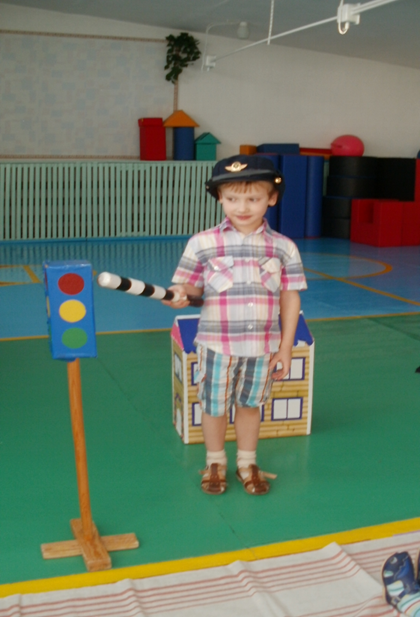 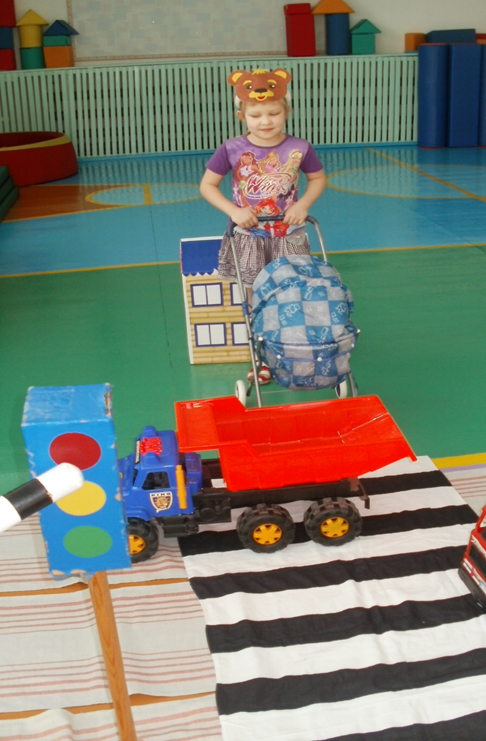 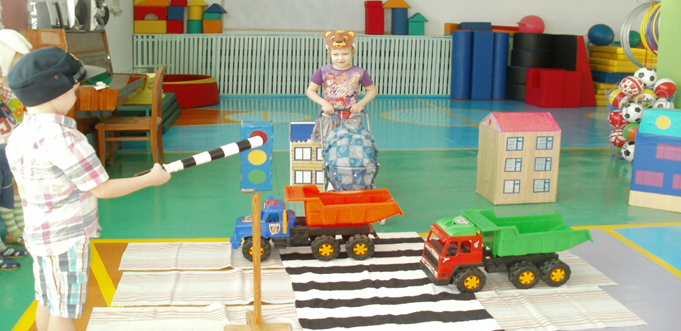 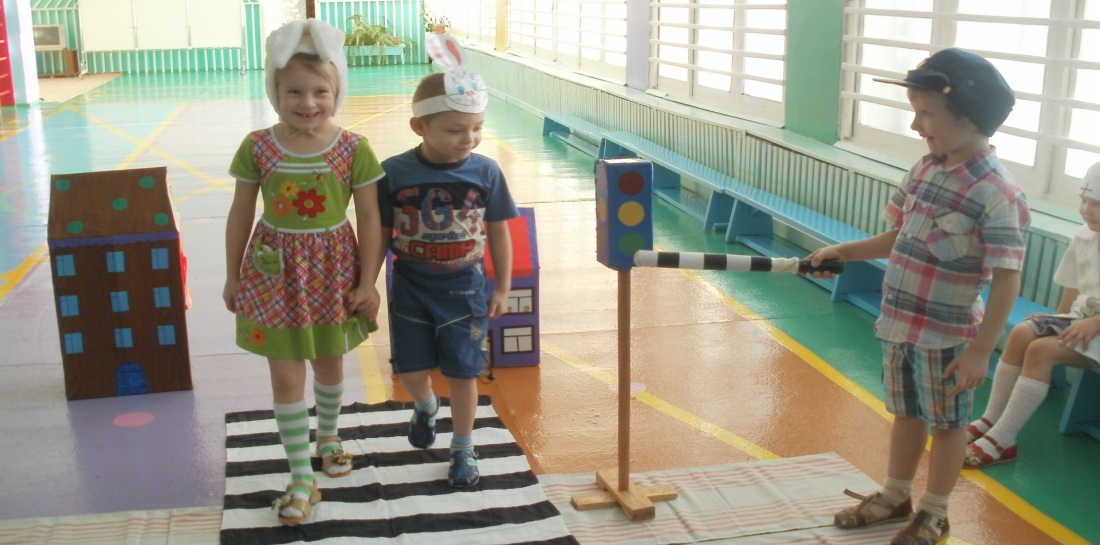 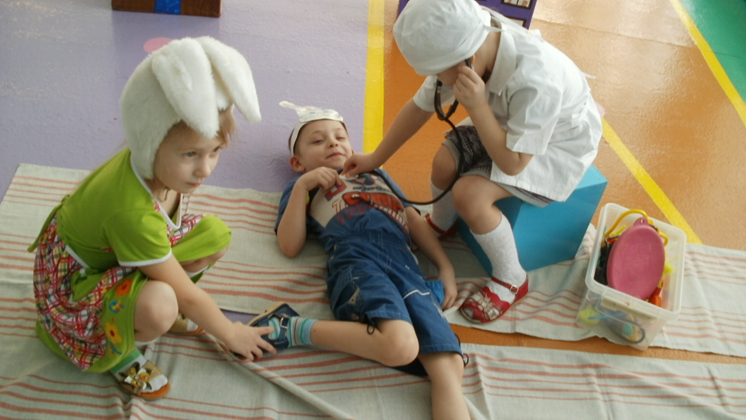 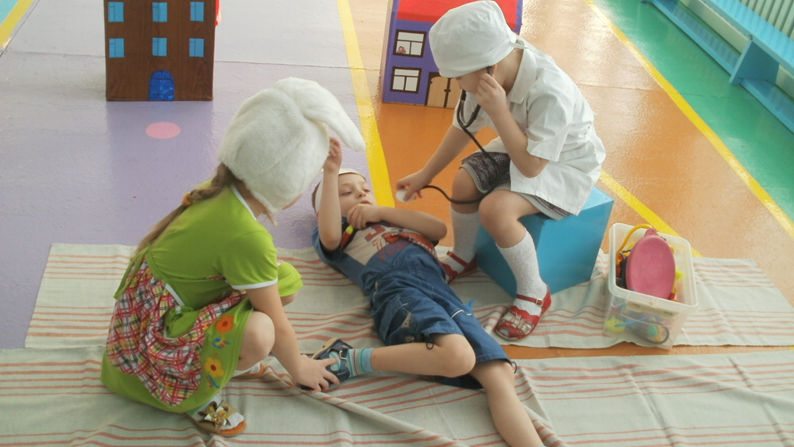 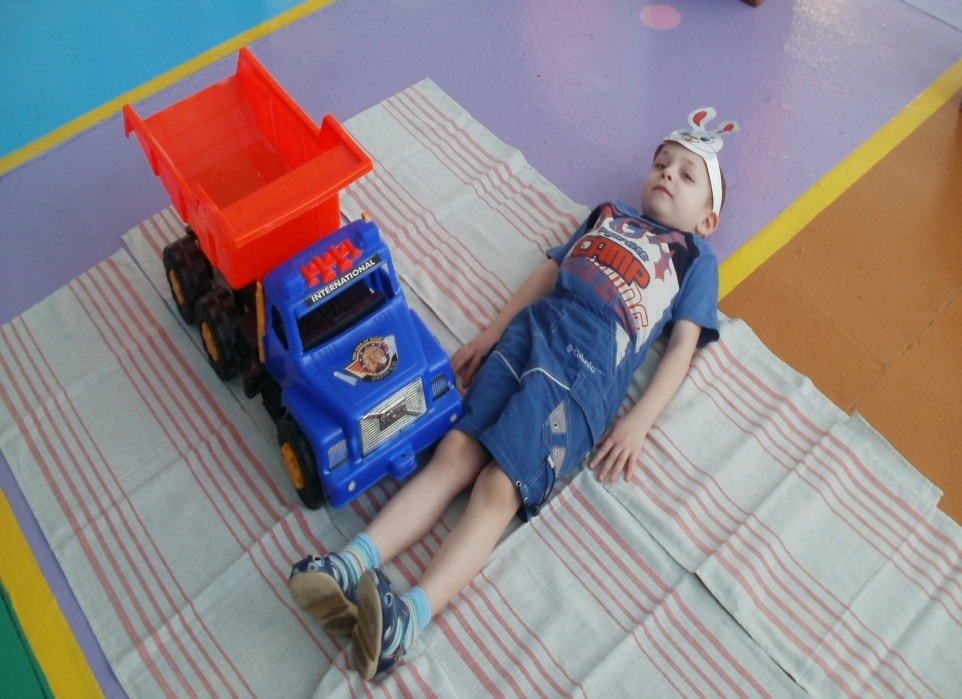 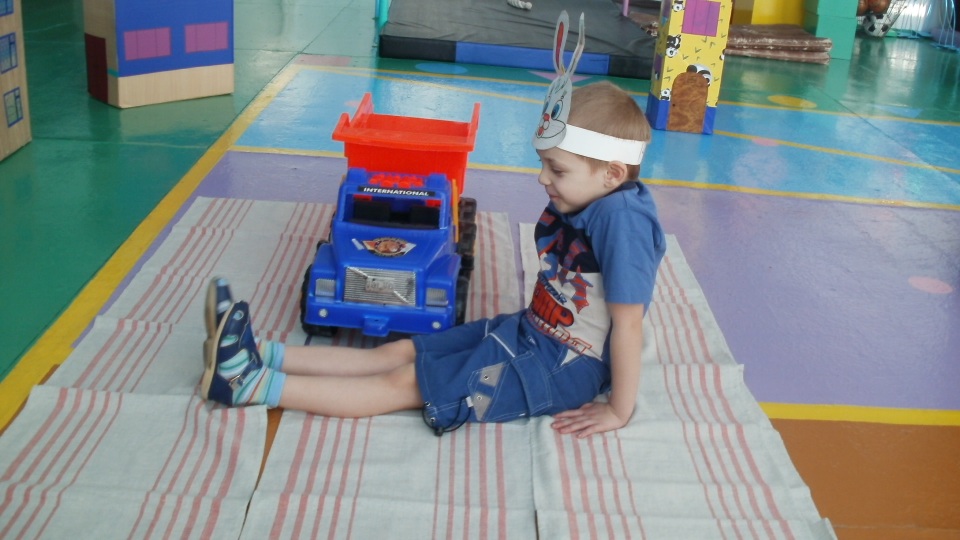 